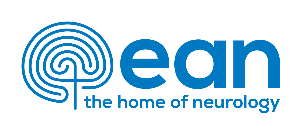 EAN Research FellowshipRecommendation by current departmentWhich kind of Research Fellowship does this apply to:
 Research Training (typically 12 months and no less than 6 months) Research Experience (no more than 6 months)Head of department:      Institution:      Address:      Tel:      E-mail:      I recommendName of applicant:      for an EAN Fellowship to carry out the experience projectTitle of Project:       atHosting department:       The applicant will be given leave of absence for the duration of the fellowship.…………………………………………				…………………………………………Date							Signature Head of Department